Export Import Compliance Specialist TCRS1742HIGH LEVEL OVERVIEWServe as the local trade compliance subject matter expert program in the Pottstown, PA area.EXPECTATIONSOversee trade compliance as the local facility subject matter expert   Perform ECCN classifications Handle State and Commerce department export licenses Conduct denied party screeningSubmit EEI filings and help coordinate exports as necessaryAdvise and train Engineering, Sales, Purchasing, etc.Manage customs compliance and importsESSENTIALSCorporate export and import compliance experience Experience with ECCN classification Experience with ITAR and EAR licensing requirementsExperience with denied part screening Experience overseeing shipmentsExperience with Customs and import compliance Some relocation assistance available to the Pottstown, PA area TO APPLY EMAIL YOUR RESUME TO: Rick Miller at rick@traderecruiting.com or Linda Lexo at linda@traderecruiting.comRecruiters and Licensed U.S. Customs Brokers with other trade compliance positions available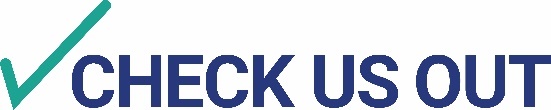        www.traderecruiting.com